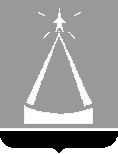 СОВЕТ ДЕПУТАТОВГОРОДСКОГО ОКРУГА ЛЫТКАРИНОРЕШЕНИЕ10.02.2022  №  192/25г.о. ЛыткариноОб утверждении индикаторов рисканарушения обязательных требований,используемые в качестве основания дляпроведения внеплановых проверок приосуществлении муниципального жилищного контроля на территории городского округа ЛыткариноВ соответствии со статьей 23 Федерального закона от 31.07.2020 № 248-ФЗ «О государственном контроле (надзоре) и муниципальном контроле в Российской Федерации», Положением о муниципальном жилищном контроле на территории городского округа Лыткарино Московской области, утвержденным решением Совета депутатов городского округа Лыткарино от 20.10.2021 №143/19, Совет депутатов городского округа Лыткарино РЕШИЛ:Утвердить индикаторы риска нарушения обязательных требований, используемые в качестве основания для проведения внеплановых проверок при осуществлении муниципального жилищного контроля на территории городского округа Лыткарино (прилагается).Направить настоящее решение главе городского округа Лыткарино Кравцову К.А. для подписания и опубликования.Разместить настоящее решение на официальном сайте муниципального образования городской округ Лыткарино.Председатель Совета депутатовгородского округа  Лыткарино                                                               Е.В. Серёгин                                                          Приложение
                                к решению Совета депутатовгородского округа Лыткарино                                                                             от 10.02.2022  № 192/25Индикаторы риска нарушения обязательных требований, используемые в качестве основания для проведения внеплановых проверок при осуществлении муниципального жилищного контроля на территории городского округа Лыткарино1. Двукратный и более рост количества обращений за единицу времени (месяц, шесть месяцев, двенадцать месяцев) в сравнении с предшествующим аналогичным периодом и (или) с аналогичным периодом предшествующего календарного года, поступивших в адрес органа государственного жилищного надзора, органа муниципального жилищного контроля от граждан или организаций, являющихся собственниками помещений в многоквартирном доме, граждан, являющихся пользователями помещений в многоквартирном доме, информации от органов государственной власти, органов местного самоуправления, из средств массовой информации о фактах нарушений обязательных требований, установленных частью 1 статьи 20 Жилищного кодекса Российской Федерации.2. Поступление в орган муниципального жилищного контроля в течение трёх месяцев подряд двух и более протоколов общего собрания собственников помещений в многоквартирном доме, содержащих решения по аналогичным вопросам повестки дня.3. Выявление в течение трех месяцев более пяти фактов несоответствия сведений (информации), полученных от гражданина или организации, являющихся собственниками помещений в многоквартирном доме, гражданина, являющегося пользователем помещения в многоквартирном доме, информации от органов государственной власти, органов местного самоуправления, из средств массовой информации и информации, размещённой контролируемым лицом в государственной информационной системе жилищно-коммунального хозяйства. 4. Отсутствие в течение трех и более месяцев актуализации информации, подлежащей раскрытию, в системе.5. Введение в отношении подконтрольного субъекта процедуры наблюдения по заявлению о признании должника банкротом, или признание поднадзорного субъекта несостоятельным (банкротом). Глава городского округа Лыткарино                                                   К.А. Кравцов